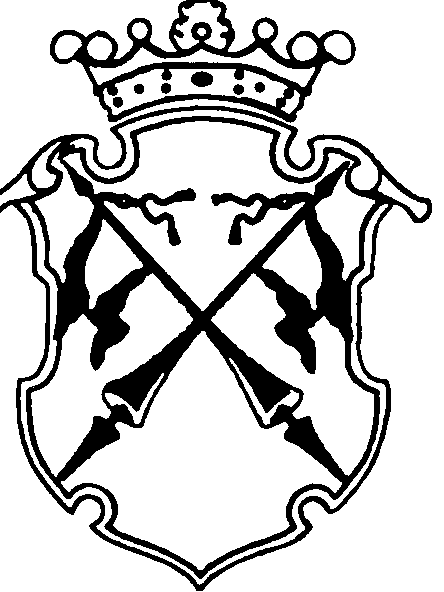                             РЕСПУБЛИКА   КАРЕЛИЯКОНТРОЛЬНО-СЧЕТНЫЙ КОМИТЕТ СОРТАВАЛЬСКОГО МУНИЦИПАЛЬНОГО РАЙОНАЗАКЛЮЧЕНИЕКонтрольно-счетного комитета Сортавальского муниципального      района на Годовой отчет об исполнении бюджета Вяртсильского городского поселения за 2013 год.Общие положения   Заключение на Годовой отчет об исполнении бюджета Вяртсильского городского поселения за 2013 год подготовлено Контрольно-счетным комитетом Сортавальского муниципального района в соответствии с требованиями ст.157, 264.4 Бюджетного кодекса РФ, Положением о бюджетном процессе в Вяртсильском городском поселении, утвержденным Решением Совета Вяртсильского городского поселения от 11 декабря 2012г. №131, Положением о контрольно-счетном комитете Сортавальского муниципального района, утвержденное Решением Совета Сортавальского муниципального района от 26 января 2012г. №232 «Об образовании контрольно-счетного комитета Сортавальского муниципального района и утверждении Положения о контрольно-счетном комитете Сортавальского муниципального района» с изменениями, утвержденными Решением Совета Сортавальского муниципального района от 13 марта 2014г. №38 «О внесении изменений в Положение о контрольно-счетном комитете Сортавальского муниципального района, утвержденное Решением Совета Сортавальского муниципального района от 26 января 2012 года №232».     При подготовке заключения на Годовой отчет об исполнении бюджета Вяртсильского городского поселения использованы материалы проверки годовой бюджетной отчетности главного распорядителя бюджетных средств, главного администратора доходов бюджета, главного администратора источников финансирования дефицита бюджета за 2013 год, дополнительная информация запрошенная в ходе проведения проверки.   В ходе внешней проверки Годового отчета об исполнении бюджета Вяртсильского городского поселения был осуществлен комплекс контрольных мероприятий по проверке полноты и достоверности представленной к проверке бюджетной отчетности, ее соответствия нормативных правовых актов, проведен анализ на предмет её соответствия по составу, структуре и заполнению (содержанию) требованиям Бюджетного кодекса Российской Федерации, Положения о бюджетном процессе в Вяртсильском городском поселении, Приказа Минфина РФ от 28 декабря 2010г. №191н «Об утверждении Инструкции о порядке составления и представления годовой, квартальной и месячной отчетности об исполнении бюджетов бюджетной системы Российской Федерации» (далее-Инструкция №191н), Приказа Минфина РФ от 21.12.2012г. №171н «Об утверждении Указаний о порядке применения бюджетной классификации РФ на 2013 год и на плановый период 2014 и 2015 годов » (с изменениями и дополнениями) (далее- Указания о применении бюджетной классификации РФ)  Соблюдение бюджетного законодательства при организации        бюджетного процесса В 2013г. в Вяртсильском городском поселении бюджетный процесс основывался на нормах Бюджетного кодекса РФ, Положении о бюджетном процессе в Вяртсильском городском поселении, Уставе Вяртсильского городского поселения, и других нормативных правовых актах.  Решением Совета Вяртсильского городского поселения от 11.12.2012г. №125 «О бюджете Вяртсильского городского поселения на 2013 год » утвержден бюджет Вяртсильского городского поселения на 2013 год. Бюджет утвержден до начала очередного финансового года, т.е. в соответствии с требованиями бюджетного законодательства. Основные характеристики утвержденного бюджета соответствуют требованиям ст.184.1Бюджетного кодекса РФ.Внешняя проверка годового Отчета об исполнении бюджета        Вяртсильского городского поселения Внешняя проверка годового отчета об исполнении бюджета Вяртсильского городского поселения проведена Контрольно-счетным комитетом Сортавальского муниципального района с соблюдением требований Бюджетного кодекса РФ.   Для проведения внешней проверки Администрацией Вяртсильского городского поселения своевременно (до 1 апреля – фактически 28.03.2014г.) отчет направлен в Контрольно-счетный комитет Сортавальского муниципального района.  Отчет об исполнении бюджета Вяртсильского городского поселения за 2013 год представлен в составе:- Отчета об исполнении бюджета (форма 0503117);- Баланс исполнения  бюджета (форма 0503120);- Отчет о финансовых результатах деятельности (форма 0503121);- Отчет о движении денежных средств ( форма 0503123);- Пояснительная записка:К отчету об исполнении бюджета за 2013 год приложены:- Годовая бюджетная отчетность главного распорядителя бюджетных средств, главного администратора доходов бюджета , главного администратора источников финансирования дефицита бюджета Вяртсильского городского поселения.  С целью осуществления контрольных мероприятий в ходе внешней проверки годового отчета об исполнении бюджета Вяртсильского городского поселения контрольно-счетным комитетом дополнительно были запрошены :- Решение Совета Вяртсильского городского поселения о бюджете Вяртсильского городского поселения на 2013 год (с учетом изменений и дополнений);- Положение о бюджетном процессе в Вяртсильском городском поселении;- Сводная бюджетная роспись бюджета Вяртсильского городского поселения за 2013г.  Бюджетная отчетность составлена органом, организующим исполнение бюджета Вяртсильского городского поселения  – Администрацией Вяртсильского городского поселения на основании  бюджетной отчетности главного распорядителя бюджетных средств, главного администратора доходов бюджета, что соответствует пункту 4 ст.264.2 Бюджетного кодекса РФ.  По структуре и содержанию бюджетная отчетность Вяртсильского городского поселения соответствует требованиям Инструкции №191н и Указаниям о применении бюджетной классификации РФ.Общая характеристика исполнения бюджета за 2013 годПервоначально бюджет Вяртсильского городского поселения на 2013год (решение Совета Вяртсильского муниципального района от 11.12.2012г. №125) был утвержден по доходным источникам в сумме 7 397,0 тыс. руб., расходным обязательствам – 7 575,0 тыс. руб. В течение 2013 года в утвержденный бюджет изменения вносились 6 раз (Решение Совета Вяртсильского городского поселения от 20.03.2013г. №147; Решение Совета Вяртсильского городского поселения от 26.04.2013г. №150; Решение Совета Вяртсильского городского поселения от 17.05.2013г. №153; Решение Совета Вяртсильского городского поселения от 31.07.2013г. №156; Решение Совета Вяртсильского городского поселения от 30.08.2013г. №163; Решение Совета Вяртсильского городского поселения от 17.12.2013г. №12). Внесение изменений в утвержденный бюджет в основном связано:- поступлений в отчетном периоде собственных доходов в объемах, отличных от показателей, которые были ранее запланированы;- необходимостью отражения в доходной и расходной части бюджета Вяртсильского городского поселения полученных безвозмездных поступлений;- перемещением бюджетных ассигнований по субъектам бюджетного планирования в связи с уточнением расходных обязательств бюджета поселения в ходе его исполнения. В результате внесенных изменений и дополнений в бюджет Вяртсильского городского поселения его доходная часть увеличилась на 9 041,3 тыс. руб. и составила 16 438,3 тыс. руб., расходная часть- на 9041,3 тыс. руб. и составила 16616,3 тыс. руб., дефицит бюджета Вяртсильского городского поселения не изменился и составил 178,0 тыс. руб. В Годовом отчете об исполнении бюджета отражены утвержденные бюджетные назначения по доходам в сумме 16438,3тыс.руб., по расходам – 16616,3 тыс. руб.,  дефицит бюджета – 178,0 тыс. руб.Согласно отчетных данных бюджет по доходам исполнен в размере 13497,9 тыс. руб. или на 82,11% к утвержденным бюджетным назначениям, по расходам исполнение составило 13 847,1 тыс. руб. или 83,33 %.По данным Отчета об исполнении бюджета за 2013 год бюджет исполнен с дефицитом 349,2 тыс. руб., что составляет 3,3% к утвержденному годовому объему доходов бюджета Вяртсильского городского поселения (без учета утвержденного объема безвозмездных поступлений) и соответствует нормам Бюджетного кодекса РФ заложенными в ст.92.1 «Дефицит бюджета субъекта РФ, дефицит местного бюджета» подпункт 3.Анализ исполнения показателей доходной части бюджета Вяртсильского городского поселения.      За 2013год в бюджет Вяртсильского городского поселения поступило 13 497,9 тыс. руб., что составляет 82,11 % от утвержденных бюджетных назначений.  Налоговые и неналоговые доходы составили в доходной части бюджета Вяртсильского городского поселения 56,68 %. План по налоговым доходам выполнен на 99,96 %, в бюджет поступило 5 788,5 тыс. руб.. План по неналоговым доходам выполнен на 38,79 %, в бюджет поступило 1 862,1 тыс. руб.  В 2013 году размер безвозмездных поступлений от других бюджетов бюджетной системы РФ составил в денежном выражении 5 847,3 тыс. руб.. Доля безвозмездных поступлений в доходной части бюджета Вяртсильского городского поселения составила 43,32%.Налоговые доходы  Налоговые платежи за 2013год поступили в сумме 5 788,5 тыс. руб., что на 2,5 тыс. руб. меньше утвержденных плановых назначений или 99,96% утвержденного плана.  Налоговые доходы выполнены не по всем видам поступлений:- налог на доходы физических лиц выполнен на 97,71 % от плановых назначений;- налог на имущество физических лиц выполнен на 84,42 % от плановых назначений.    В отчетном году 91,76% налоговых поступлений в  бюджет Вяртсильского городского поселения были сформированы за счет налога на доходы физических лиц – 5 311,5 тыс. руб. .   В 2013г. Основным источником доходов бюджета Вяртсильского городского поселения в общей сумме налоговых доходов являлся налог на доходы физических лиц.Неналоговые доходыРешением Совета Вяртсильского городского поселения от 11.12.2012г. №125 (с последующими изменениями и дополнениями) неналоговые доходы бюджета Вяртсильского городского поселения на 2013 год утверждены в сумме 4 800,0 тыс. руб. По данным годового отчета неналоговые доходы исполнены в сумме 1 862,1 тыс. руб., или 38,79% от утвержденных назначений.  Доля утвержденных неналоговых доходов в доходной части бюджета Вяртсильского городского поселения составила 29,2%.  В структуре неналоговых доходов наибольший удельный вес занимают:- доходы от реализации иного имущества, находящегося в собственности поселений – 4 050,0 тыс. руб. (84,38%).-доходы, получаемые в виде арендной платы за земельные участки, государственная собственность на которые не разграничена и которые расположены в границах поселений – 600,0 тыс. руб., что составляет 12,5% от общего объема запланированных неналоговых доходов;-  доходы от продажи земельных участков, государственная собственность на которые не разграничена и которые расположены в границах межселенных территорий муниципальных районов – 150,0 тыс. руб. (3,13%)  Фактическое поступление в бюджет Вяртсильского городского поселения за 2013г. составило 1 862,1 тыс. руб.  Наибольший удельный вес в поступивших неналоговых доходах занимают:- доходы от продажи земельных участков, государственная собственность на которые не разграничена и которые расположены в границах межселенных территорий муниципальных районов – 1 139,8тыс. руб., что составляет 61,21 % от общей суммы поступивших неналоговых доходов, при этом выполнение плановых назначений по данному виду доходов за 2013г. составило  759,87 % от утвержденных назначений;- доходы, получаемые в виде арендной платы за земельные участки, государственная собственность на которые не разграничена и которые расположены в границах поселений, а также средства от продажи права на заключение договоров аренды указанных земельных участков – 720,7 тыс. руб. ( 38,7%) , выполнение плана по данному виду доходов составило 120,1% от утвержденных назначений.  В 2013году в бюджет Вяртсильского городского поселения не поступали доходы от реализации иного имущества, находящегося в собственности поселений, хотя в общем объеме запланированных неналоговых доходов данный вид дохода занимал наибольший удельный вес. 5.3. Безвозмездные поступления В 2013году в доходную часть бюджета Вяртсильского городского поселения из бюджетов других уровней поступило 5 847,3 тыс. руб. безвозмездных поступлений или 100 % от утвержденного плана, что составляет 43,32% от общей суммы доходов, в том числе:Субсидии из федерального бюджета и бюджета Республики Карелия – 4 982,7 тыс. руб. ;Субвенции из федерального бюджета и бюджета Республики Карелия – 177,6 тыс. руб.;Дотации на выравнивание бюджетной обеспеченности – 687,0 тыс. руб. . Анализ исполнения показателей расходной части бюджета Вяртсильского городского поселения  Финансовые ресурсы бюджета Вяртсильского городского поселения в 2013г. распределились следующим образом :   По разделу 0100 «Общегосударственные вопросы» бюджетные назначения исполнены в сумме 4 905,5 тыс. руб. или  на 79,59% от утвержденного плана. Доля расходов по этому разделу составляет 35,43 % от общей суммы расходов за 2013 год.   Основную долю расходов в разделе « Общегосударственные вопросы» составляют расходы:- по подразделу 0104 «Функционирование Правительства РФ, высших исполнительных органов  государственной власти субъектов РФ, местных администраций», который составляет 75,23% от общего объема утвержденных бюджетных назначений по разделу. Исполнение по данному подразделу составило 3 461,4 тыс. руб. или 74,65% утвержденного плана.   По подразделу 0102 « Функционирование высшего должностного лица субъекта РФ и муниципального образования» бюджетные ассигнования на 2013год окончательно утверждены в размере 1 300,0 тыс. руб., что составляет 21,09% от общего объема расходов по разделу. Исполнение составило 1 241,2 тыс. руб. или 95,48%. По подразделу 0113 «Другие общегосударственные вопросы», бюджетные назначения составляют 1,37 % от общего объема утвержденных бюджетных назначений по разделу. Исполнение по данному подразделу составило 84,3 тыс. руб. или 100% утвержденного плана.      По подразделу 0107 « Обеспечение проведения выборов и референдумов» бюджетные ассигнования на 2013год окончательно утверждены в размере 142,0 тыс. руб.. Исполнение составило 118,6 тыс. руб. или 83,52%.    Расходы по разделу 0200 «Национальная оборона» исполнены в полном объеме, т.е. 100% от плановых назначений и составили 172,6 тыс. руб.  Расходы по разделу 0300 « Национальная безопасность и правоохранительная деятельность» не исполнены. Плановые назначения составили 50,0 тыс. руб. Не исполненные назначения -50,0 тыс. руб.   Расходы по разделу 0400 « Национальная экономика» исполнены в 2013г. в размере               3 236,5  тыс. руб.  или 86,86 % от утвержденных назначений.  Утвержденные бюджетные назначения по разделу составляют 22,42 % от общих утвержденных назначений бюджета Вяртсильского городского поселения.   Наибольший удельный вес в данном разделе занимают расходы по подразделу 0409 «Дорожное хозяйство(дорожные фонды)» (91,56%). Исполнение по подразделу составило 2922,1 тыс. руб. или 85,65% от утвержденных плановых назначений. По подразделу 0412 «Другие вопросы в области национальной экономики» исполнение составило 314,4 тыс. руб. или 100 % от плановых назначений.   Объем расходов по разделу 0500 «Жилищно-коммунальное хозяйство» составил 4 723,1 тыс. руб., что составляет 86,07 % к утвержденному плану 2013 года. Доля утвержденных бюджетных назначений по данному разделу в общей сумме утвержденных назначений бюджета Вяртсильского городского поселения составили 33,03%.  Основную долю расходов в разделе «Жилищно-коммунальное хозяйство» составляют расходы по подразделу 0502 «Коммунальное хозяйство»54,09%. Исполнение утвержденного плана по этому подразделу составило 2 554,6 тыс. руб. или 100 %.   Исполнение по подразделу 0503 «Благоустройство»  составило 1 258,9 тыс. руб. или 62,22 % от утвержденных плановых назначений.    Исполнение по подразделу 0501 «Коммунальное хозяйство» составило 909,6 тыс. руб. или 100 % от утвержденных плановых назначений.    Расходы по разделу 0800 «Культура, кинематография» составили в 2013году 768,3 тыс. руб. или 78,73% утвержденного плана. Утвержденные бюджетные назначения по данному разделу составили 5,88 % от общего объема утвержденных назначений  бюджета Вяртсильского городского поселения.   Все расходы в разделе «Культура, кинематография» занимают расходы по подразделу 0801 «Культура».  Расходы по разделу 1000 «Социальная политика» составили в 2013году 41,1 тыс. руб. или 100 % утвержденного плана. Доля в общем объеме утвержденных бюджетных назначений составила 0,3 %.   Все расходы по данному разделу занимают расходы по подразделу 1001 «Пенсионное обеспечение».Дефицит бюджета Вяртсильского городского поселения и источники его финансирования.    В 2013г. бюджет Вяртсильского городского полселения  был исполнен с дефицитом. Расходы бюджета исполненные в сумме 13 847,1 тыс. руб. и превышают фактически полученные доходы в сумме 13 497,9 тыс. руб. на сумму 349,2 тыс. руб.. Размер дефицита бюджета Вяртсильского городского поселения, сложившейся по итогам отчетного года, соответствует предельным значениям, установленным пунктом 3 статьи 92.1 Бюджетного кодекса РФ. Дефицит бюджета по итогам исполнения бюджета за 2013 год. составил 3,3% от общего годового объема доходов местного бюджета без учета утвержденного объема безвозмездных поступлений (10591 тыс. руб.).   В 2013году в бюджет Вяртсильского городского поселения не привлекались источники финансирования дефицита бюджета.Муниципальный долг  По состоянию на 01.01.2014г. муниципальный долг Вяртсильского городского поселения отсутствовал. Верхний предел муниципального долга Вяртсильского городского поселения также не был установлен Решением Совета Вяртсильского городского поселения о бюджете на 2013год. Использование средств резервных фондов.    В соответствии со статьей 81 Бюджетного кодекса РФ и статьей 9 решения Совета Вяртсильского городского поселения от 11.12.2012г. №125 « О бюджете Вяртсильского городского поселения на 2013 год » установлен размер резервного фонда  на 2013 год в размере 417,0 тыс. руб., что составляет 5,5 % от общего объема утвержденных бюджетных назначений.    Частью 4 статьи 81 Бюджетного кодекса РФ установлено, что средства резервных фондов местных администраций направляются на финансовое обеспечение непредвиденных расходов, в том числе на проведение аварийно-восстановительных работ и иных мероприятий, связанных с ликвидацией последствий стихийных бедствий и других чрезвычайных ситуаций.  По Решению Совета Вяртсильского городского поселения от 20.03.2013 года №147 « О внесении изменений и дополнений в Решение №125 XXXI сессии II созыва Совета Вяртсильского городского поселения от 11 декабря 2012г. «О бюджете Вяртсильского городского поселения на 2013 г.» сумма бюджетных ассигнований на 2013 год на исполнение расходных обязательств резервного фонда была уменьшена до нуля. Соответственно расходование средств резервного фонда в 2013 году не производилось. 10. Исполнение программной части бюджета.  Решением Вяртсильского городского поселения от 11.12.2012г. № 125 «О бюджете Вяртсильского городского поселения на 2013 год» (с изменениями и дополнениями) не определены ведомственные целевые программы Вяртсильского городского поселения, хотя  статьей 179.3 Бюджетного кодекса РФ заложено, что в местном бюджете могут предусматриваться бюджетные ассигнования на реализацию ведомственных целевых программ.  Бюджет Вяртсильского городского поселения на 2013 год был ориентирован на решение текущих задач по вопросам местного значения, тогда как программный бюджет направлен на развитие муниципального образования, т.к. в нем видны цели и задачи, которые предстоит решить за счет бюджетного финансирования в текущем году и плановом периоде. Внешняя проверка бюджетной отчетности главного распорядителя бюджетных средств, главного администратора доходов бюджета, главного администраторов источников финансирования дефицита бюджета. В соответствии с ведомственной структурой расходов бюджета Вяртсильского городского поселения в 2013 году Главным распорядителем бюджетных средств были исполнены бюджетные назначения по расходам в следующем объеме:   Для проведения внешней проверки годового отчета об исполнении бюджета в Контрольно-счетный комитет представлена годовая бюджетная отчетность главного администратора бюджетных средств. При проверки годовой бюджетной отчетности установлено:Администрация Вяртсильского городского поселения.Годовая бюджетная отчетность Администрации Вяртсильского городского поселения за 2013 год представлена в Контрольно-счетный комитет в установленный срок, подписанная руководителем и главным бухгалтером.  Согласно Приказу Министерства финансов РФ от 28.12.2010г. №191н «Инструкция о порядке составления и представления годовой, квартальной и месячной отчетности об исполнении бюджетов бюджетной системы РФ» для проведения внешней проверки были представлены следующие формы отчетности по состоянию на 1 января 2013 года:Баланс главного распорядителя, распорядителя, получателя бюджетных средств, главного администратора, администратора источников финансирования дефицита бюджета, главного администратора, администратора доходов бюджета (ф.0503130);Справка о наличии имущества и обязательств на забалансовых счетах;Справка по заключению счетов бюджетного учета отчетного финансового года (ф.0503110);Отчет о финансовых результатах деятельности (ф.0503121);Справка по консолидируемым расчетам (ф.0503125);Отчет об исполнении бюджета главного распорядителя (распорядителя), получателя средств бюджета (ф.0503127);Отчет о принятых бюджетных обязательствах (ф.0503128);Пояснительная записка (ф.0503160) с приложениями:Сведения о количестве подведомственных учреждений (ф.0503161);Сведения об исполнении бюджета (ф.0503164);Сведения об исполнении мероприятий в рамках целевых программ (ф.0503166);Сведения о движении нефинансовых активов (ф.0503168);Сведения о дебиторской и кредиторской задолженности (ф.0503169);Сведения об изменении остатков валюты баланса (ф. 0503173).  Согласно бюджетной отчетности главного распорядителя средств бюджета Вяртсильского городского поселения – Администрации Вяртсильского городского поселения  по состоянию на 1 января 2014г:утвержденные бюджетные назначения по расходам отражены в размере 16616,3 тыс. руб.;лимиты бюджетных обязательств отражены в сумме 16616,3 тыс. руб., т.е. 100% от утвержденных бюджетных назначений по расходам;исполнено через органы, организующие исполнение бюджета – 13847,1 тыс. руб., что составляет 83,33 % утвержденных бюджетных назначений;исполнения через банковские счета и некассовые операции не было;неисполненные назначения по ассигнованиям- 2769,2 тыс. руб.неисполненные назначения по лимитам бюджетных обязательств – 2769,2 тыс. руб.Утвержденные бюджетные назначения, отраженные в отчете об исполнении бюджета главного распорядителя  соответствуют  сведениям сводной бюджетной росписи  бюджета Вяртсильского городского поселения на 2013 год, а также соответствуют  показателям Отчета об исполнении бюджета Вяртсильского городского поселения. Дебиторская задолженность по бюджетной деятельности по состоянию на 1 января 2014 года отражена в размере 86,1 тыс. руб. с начала года увеличилась на 224,1 тыс. руб. ( на 1 января 2013года – -138,0 тыс. руб.). Задолженность является текущей, просроченной дебиторской задолженности нет. Следует обратить внимание на то, что бюджет Вяртсильского городского поселения был исполнен с дефицитом бюджета в сумме 349,2 тыс. руб., что больше утвержденного на 171,2 тыс. руб. (утвержден – 178,0 тыс. руб.), тогда как выдано авансов главным распорядителем из бюджета Вяртсильского городского поселения на 01.01.2014г. на сумму 86,1 тыс. руб.     Кредиторская задолженность по бюджетной деятельности на 1 января 2014года отсутствует.Объемы дебиторской и кредиторской задолженности, отраженные в Балансе, тождественны аналогичным показателям , указанным в Сведениях по дебиторской и кредиторской задолженности (ф.0503169). Исходя из Отчета о принятых бюджетных обязательствах (ф.0503128) обязательства принятые главным распорядителем (16616,3 тыс. руб.) не превышают объем доведенных ему лимитов бюджетных обязательств (16616,3 тыс. руб.). В нарушение п.71 Инструкции №191н не по всем кодам по бюджетной классификации отражены показатели по принятым денежным обязательствам, в результате этого исполнено денежных обязательств, по данным отчета, больше, чем принято.     Отчет о финансовых результатах (ф.0503121) сформирован главным распорядителем с соблюдением требований пунктов 94-97 Инструкции №191н.   Представленные приложения Пояснительной записки оформлены в соответствии с требованиями, установленными пунктами 160;166;167;170 Инструкции №191н. В нарушение п. 163 в форме 0503164 Сведения об исполнении консолидированного бюджета не заполнена графа 7 «причины отклонения от планового процента исполнения».  Показатели форм бюджетной отчетности главного распорядителя соответствуют контрольным соотношениям, установленных письмом Федерального казначейства для главного распорядителя, распорядителя и получателя средств бюджета от 30.12.2011г. №42-7.4-05/2.1-878.Заключение.  В результате проверки годовой бюджетной отчетности главного распорядителя – Администрации Вяртсильского городского поселения выявлены следующие нарушения:В нарушение п.4 Инструкции №191н годовая бухгалтерская отчетность Администрации Вяртсильского городского поселения по состоянию на 1 января 2014 года не была представлена в Контрольно-счетный комитет Сортавальского муниципального района с оглавлением и в сброшюрованном и пронумерованном виде.В нарушение п. 71 Инструкции 191н в графе 8 Отчета о принятых бюджетных обязательствах (ф.0503128) не по всем кодам по бюджетной классификации отражены показатели по принятым денежным обязательствам, в результате этого исполнено денежных обязательств больше, чем принято. В нарушение п.11, п.162 Инструкции №191н Администрацией Вяртсильского городского поселения не представлена в Контрольно-счетный комитет Сведения об изменении бюджетной росписи главного распорядителя бюджетных средств, главного администратора источников финансирования дефицита бюджета (ф.0503163), однако в соответствии со Сводной бюджетной росписью на 2013 год с учетом изменений за период 2013г. в бюджетную роспись главного распорядителя бюджетных средств вносились изменения.В нарушение п. 8 Инструкции 191н Администрацией Вяртсильского городского поселения не представлены и не отражены в текстовой части Пояснительной записки (ф.0503160), в виду отсутствия числовых значений, следующие формы, которые должны включаться в состав бюджетной отчетности : - Сведения об основных направлениях деятельности (таб.1);- Сведения о мерах по повышению эффективности расходования бюджетных средств (табл.2);- Сведения об исполнении текстовых статей закона (решения) о бюджете(табл.3);- Сведения об особенностях ведения бюджетного учета (табл.4);- Сведения о результатах мероприятий внутреннего контроля (табл.5);- Сведения о проведении инвентаризаций (табл.6);- Сведения о результатах деятельности (ф.0503162);- Сведения об изменении бюджетной росписи главного распорядителя бюджетных средств, главного администратора источников финансирования дефицита бюджета (ф.0503163);- Сведения о целевых иностранных кредитах (ф. 0503167);- Сведения о финансовых вложениях получателя бюджетных средств, администратора источников финансирования дефицита бюджета (ф. 0503171);- Сведения о государственных (муниципальных) заимствованиях (ф.0503172);  - Сведения о недостачах и хищениях денежных средств и материальных ценностей (ф.0503176);-Сведения об использовании информационно-коммуникационных технологий (ф. 0503177);- Сведения об остатках денежных средств на счетах получателей бюджетных средств (ф.0503178).   В остальных формах представленной бюджетной отчетности нарушений норм действующего законодательства РФ, в части подготовки годового бухгалтерского отчета,  не выявлено.  Показатели годовой отчетности главного распорядителя достоверны.    Выводы по результатам проверки отчета об исполнении бюджета за 2013 год.Отчет об исполнении бюджета Вяртсильского городского поселения соответствует нормам бюджетного законодательства  и отражает соблюдение при исполнении бюджета требований Бюджетного кодекса, основных принципов бюджетной системы РФ (сбалансированности бюджета, отражения доходов и расходов и источников финансирования дефицита, результативности и эффективности, прозрачности (открытости), достоверности, адресности и целевого характера бюджетных средств, подведомственности расходов, единства кассы).Бюджет исполнен по доходам в сумме 13 497,9 тыс. руб. или 82,11% к утвержденным назначениям, по расходам исполнение составило 13847,1 тыс. руб. или 83,33% .Следует отметить, что доходная и расходная часть бюджета исполнена по итогам 2013 года в большем объеме, чем первоначально было запланировано Решением о бюджете. Бюджет исполнен с дефицитом 349,2 тыс. руб., который соответствует предельным значениям, установленным статье 92.1 Бюджетного кодекса РФ.Муниципального долга на 01.01.2014 Вяртсильского городского поселения нет.  Кредиторская задолженность Главного администратора бюджетных средств на 01.01.2014г. также отсутствует. В соответствии со статьей 81 Бюджетного кодекса РФ и статьей 9 решения Совета Вяртсильского городского поселения от 11.12.2012г. №125 « О бюджете Вяртсильского городского поселения на 2013 год » установлен размер резервного фонда  на 2013 год в размере 417,0 тыс. руб., что составляет 5,5 % от общего объема утвержденных бюджетных назначений. По Решению Совета Вяртсильского городского поселения от 20.03.2013 года №147 « О внесении изменений и дополнений в Решение №125 XXXI сессии II созыва Совета Вяртсильского городского поселения от 11 декабря 2012г. «О бюджете Вяртсильского городского поселения на 2013 г.» сумма бюджетных ассигнований на 2013 год на исполнение расходных обязательств резервного фонда была уменьшена до нуля. Соответственно расходование средств резервного фонда в 2013 году не производилось.Решением Вяртсильского городского поселения от 11.12.2012г. № 125 «О бюджете Вяртсильского городского поселения на 2013 год» (с изменениями и дополнениями) не определены ведомственные целевые программы Вяртсильского городского поселения, хотя  статьей 179.3 Бюджетного кодекса РФ заложено, что в местном бюджете могут предусматриваться бюджетные ассигнования на реализацию ведомственных целевых программ.  Бюджет Вяртсильского городского поселения на 2013 год был ориентирован на решение текущих задач по вопросам местного значения, тогда как программный бюджет направлен на развитие муниципального образования, т.к. в нем видны цели и задачи, которые предстоит решить за счет бюджетного финансирования в текущем году и плановом периоде.  Недостатки, выявленные в процессе внешней проверки бюджетной отчетности главного распорядителя бюджетных средств отражены в заключении по главному распорядителю.Председатель контрольно-счетногокомитета Сортавальского муниципального  района                                                 Астафьева Н.А.Приложение 1Отчеты и документы об исполнении бюджета Вяртсильского городского поселения, которые проверялисьРешение Совета Вяртсильского городского поселения  от 11 декабря 2012 года №125 «О бюджете Вяртсильского городского поселения на 2013 год » с изменениями и дополнениями.Отчет об исполнении бюджета Вяртсильского городского поселения за 2013 год с пояснительной запиской и приложениями.Бюджетная отчетность Главного распорядителя, администратора бюджетных средств за 2013 год.Приложение 2Нормативные правовые акты, которыми руководствовались при проведении внешней проверки и подготовки заключения :Бюджетный кодекс Российской Федерации (с изменениями и дополнениями).Гражданский кодекс Российской Федерации (с изменениями и дополнениями)Федеральный закон от 06.12.2011г. №402-ФЗ «О бухгалтерском учете» (с изменениями и дополнениями).Федеральный закон от 07.02.2011г. №6-ФЗ «Об общих принципах организации и деятельности контрольно-счетных органов субъектов Российской Федерации и муниципальных образований».Приказ Министерства финансов Российской Федерации от 01.12.2010г. №157н «Об утверждении единого плана счетов бухгалтерского учета для органов государственной власти (государственных органов), органов местного самоуправления, органов управления государственными внебюджетными фондами, государственных академий наук, государственных (муниципальных) учреждений и инструкции по его применению.»Приказа Министерства финансов Российской Федерации от 21.12.2012г. №171н «Об утверждении Указаний о порядке применения бюджетной классификации Российской Федерации на 2013 год и на плановый период 2014 и 2015 годов» (с изменениями и дополнениями).Приказ Министерства финансов Российской Федерации от 28.12.2010г. №191н «Об утверждении Инструкции о порядке составления и представления годовой, квартальной и месячной отчетности об исполнении бюджетов бюджетной системы Российской Федерации».Устав Вяртсильского городского поселения.Решение Совета Вяртсильского городского поселения от 11.12.2012г. №125 «О бюджете Вяртсильского городского поселения на 2013 год» (с изменениями и дополнениями).Положение о бюджетном процессе в Вяртсильском городском поселении, утвержденное Решением Совета Вяртсильского городского поселения от 11 декабря 2012 года №131.Положение о контрольно-счетном комитете Сортавальского муниципального района, утвержденное Решением Совета Сортавальского муниципального района от 26.01.2012г. №232 (с изменениями и дополнениями). № п/пНаименование Главного распорядителяСумма бюджетных назначений, тыс. руб.Исполнено в 2013 году, тыс. руб. % исполнения1Администрация Вяртсильского городского поселения16616,3 13847,183,33